INSTITUTIONAL PROGRAM REVIEW 2009-10Program Efficacy Phase, Spring 2010 Purpose of Institutional Program ReviewWelcome to the Program Efficacy phase of the San Bernardino Valley College Program Review process.  Program Review is a systematic process for evaluating programs and services annually.  The major goal of the Program Review Committee is to evaluate the effectiveness of programs, and to make informed decisions about budget and other campus priorities. The Institutional Program Review Committee is authorized by the Academic Senate to develop and monitor the college Program Review process, receive unit plans, utilize assessments as needed to evaluate programs, recommend program status to the college president, identify the need for faculty and instructional equipment, and interface with other college committees to ensure institutional priorities are met.The purpose of Program Review is to:  Provide a full examination of how effectively programs and services are meeting departmental, divisional, and institutional goals  Aid in short-range planning and decision-making  Improve performance, services, and programs  Contribute to long-range planning  Contribute information and recommendations to other college processes, as appropriate  Serve as the campus’ conduit for decision-making by forwarding information to or requesting information from appropriate committees Our Program Review process is two-fold.  It includes an annual campus-wide needs assessment in the fall, and an in-depth review of each program every three years that we call the Program Efficacy phase.  Instructional programs are evaluated the year after content review, and every three years thereafter, and other programs are placed on a three-year cycle by the appropriate Vice President.An efficacy team of two disinterested committee members will meeting with you to carefully review and discuss your document.  You will receive detailed feedback regarding the degree to which your program is perceived to meet institutional goals.  The rubric that the team will use to evaluate your program is included with this e-mail  When you are writing your program evaluation, you may contact efficacy team assigned to review your department or your division representatives for feedback and input.  The list of readers is being sent to you with these forms as a separate attachment.Forms are due back to the Committee Chairs, Efficacy Team and Division Dean by March 22, 2010.It is the writer’s responsibility to be sure the Committee receives the forms on time.In response to campus wide feedback that program review be a more interactive process, the committee will pilot a program efficacy that includes a review team who will interviews and/or tour a program area during the efficacy process. Another campus concern focused on the duplication of information required for campus reports. The pilot will incorporate the Educational Master Plan One-Page Summary (EMP Summary) and strive to reduce duplication of information while maintaining a high quality efficacy process. More details on the pilot can be found in the attached file.Program Efficacy, Spring 2010Complete and attach this cover sheet as the first page of your report.Program Being EvaluatedName of Department:       Name of DivisionName of Person Preparing this Report                                                  ExtensionName of Department Members ConsultedName of Efficacy Team Program Review Committee RepresentativesStaffingList the number of full and part-time employees in your area.Part I.  Questions Related to Strategic Initiative: AccessUse the demographic data provided to describe how well you are providing access to your program by answering the questions below. Does the program population reflect the college’s population?  Is this an issue of concern?  If not, why not? If so, what steps are you taking to address the issue? Pattern of Service  How does the pattern of service and/or instruction provided by your department serve the needs of the community? Include as appropriate hours of operation/pattern of scheduling, alternate delivery methods, weekend instruction/service.Part II: Questions Related to Strategic Initiative: Student SuccessProvide a brief analysis of the data and narrative from the program’s EMP Summary and discuss what it reveals about your program.
Supplemental DataProvide any additional information such as job market indicators, standards in the field or licensure rates that would help the committee to better understand how your program contributes to the success of your students.Student Learning Outcomes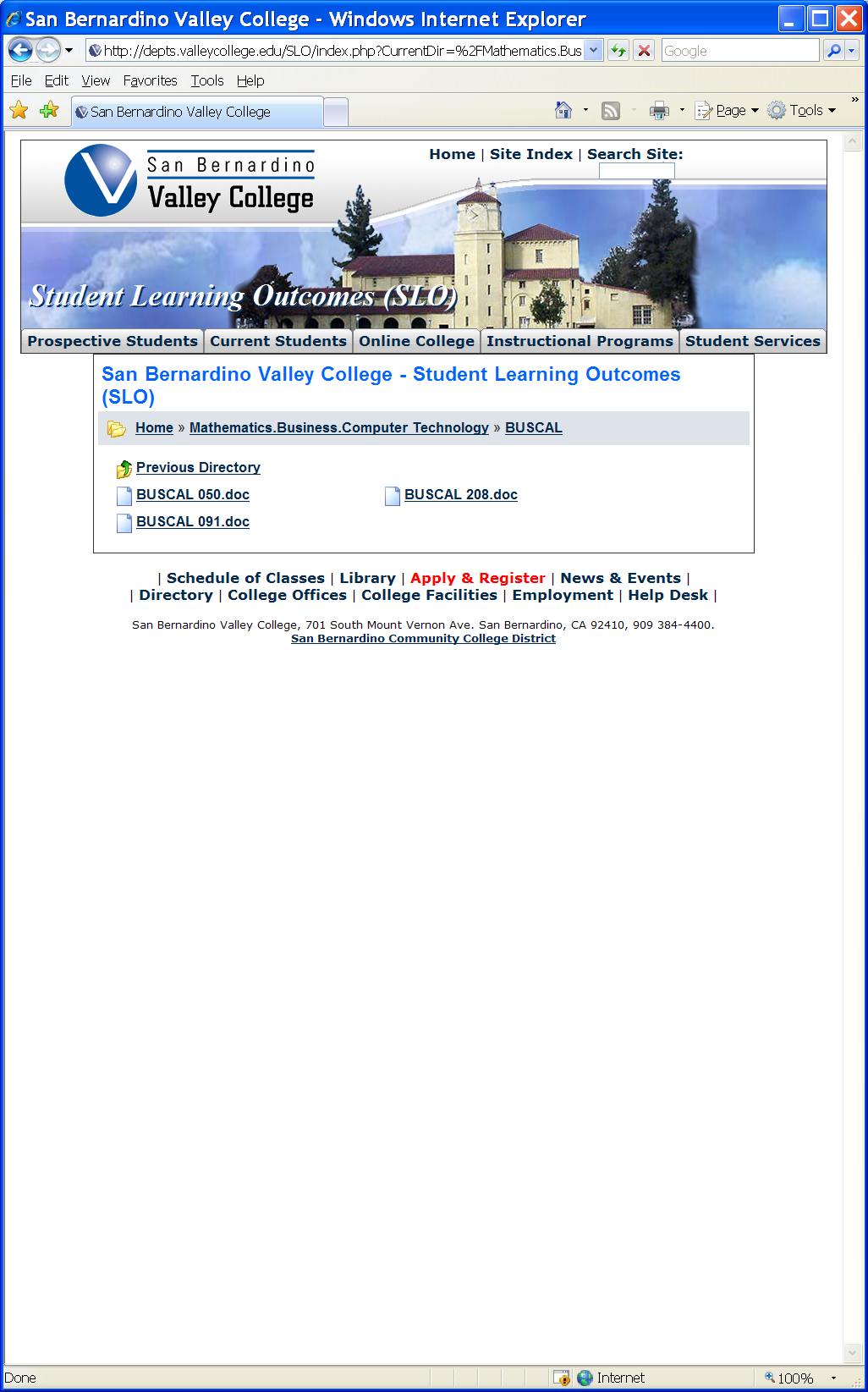 The list above shows the courses that have SLOs on file with the Office of Instruction. If you have courses for which SLOs have not been developed, explain why.  What are your plans to remedy this?Attach your three-year plan for assessing SLOs.What progress has the program made in its three-year plan? Have you implemented any program changes based on assessment results?Part III.  Questions Related to Strategic Initiative:  Institutional EffectivenessMission and PurposeWhat is the purpose of the program? How does this purpose relate to the college mission?ProductivityProvide additional analysis and explanation of the productivity data and narrative in the EMP Summary, if needed.Relevance and Currency, Articulation of CurriculumIf applicable to your area, describe your curriculum by answering the following questions.The Content Review Summary from Curricunet indicates the programs current curriculum status. If curriculum is out of date, explain the circumstances surrounding the error and plans to remedy the discrepancy. ArticulationDescribe your plan to articulate these classes.CurrencyReview the last college catalogue data given below.  Which courses are no longer being offered? (Include Course # and Title of the Course)PlanningWhat are the trends, external to the institution, impacting your student enrollment/service utilization? How will these trends impact program planning?Accomplishments and StrengthsReferencing the narratives in the EMP Summary, provide any additional data or new information regarding the accomplishments of the program, if applicable. In what way does your planning address accomplishments and strengths in the program?WeaknessesReferencing the narratives in the EMP Summary, provide any additional data or new information regarding planning for the program. In what way does your planning address trends and weaknesses in the program?V.  Questions Related to Strategic Initiative:  Technology, Campus Climate and Partnerships. Describe how your program has addressed the strategic initiatives of technology, campus climate and/or partnerships. Teri Strong; Michael MayneWork FlowDue DateDate SubmittedDate of initial meeting with departmentFinal draft sent to the deanReport submitted to Program Review TeamMeeting with Review TeamClassificationNumber Full-TimeNumber Part-time, ContractNumber adjunct, short-term, hourlyManagersFacultyClassified StaffTotalMathematics, Business & Computer TechnologyMathematics, Business & Computer TechnologyMathematics, Business & Computer TechnologyMathematics, Business & Computer TechnologyMathematics, Business & Computer Technology        Business Calculations        Business Calculations        Business Calculations        Business Calculations        Business CalculationsCourseStatusLast Content ReviewNext Review DateBUSCAL 091 Beginning Algebra for BusinessActive11/23/200911/23/2015BUSCAL050 Quantitative Methods in BusinessActive11/23/200911/23/2015BUSCAL200 Algebra&Finite Methds BusHistorical04/27/200904/27/2015BUSCAL208 Business and Economics StatisticsHistorical04/15/200004/15/2006BUSCAL208 Business and Economics StatisticsHistorical04/27/200904/27/2015List Courses above 100 where articulation is not occurringWith CSUWith UCBUSINESS CALCULATIONSDIVISION: Mathematics, Business andComputer TechnologyDIVISION DEAN: Haragewen Kinde, Ed.D.FACULTY CHAIR: Michael Assumma, M.B.A.Business, 100G(909) 384-8923ADMINISTRATIVE SECRETARY: Chris WilliamsDIVISION OFFICE: Business 101(909) 384-8908ADMINISTRATIVE SECRETARY: Vivian MarquezDIVISION OFFICE: Business 100(909) 384-8520LIAISON COUNSELOR: Patty Jones, M.A.(909) 384-4404Courses in Business Calculations are designed to presentthe fundamentals of mathematics within the context of thefield of business. These courses are an importantcomplement to courses in accounting, economics andbusiness. COURSES OFFERED BY THE DEPARTMENT OFBUSINESS CALCULATIONS:BUSCAL 050QUANTITATIVE METHODS IN BUSINESS3 UNITSPREREQUISITE: None.DEPARTMENTAL ADVISORY: MATH 952.LECTURE: 3 contact hours per week.This introductory course includes business applications offractions, decimals, and percents; the use of pocketcalculator to solve business applications, such asmarkups, payroll, discounts, simple interest, compoundinterest, consumer loans; and an introduction to solvingone-variable linear equations.BUSCAL 091BEGINNING ALGEBRA FOR BUSINESS4 UNITSPREREQUISITE: MATH 952 or BUSCAL 050.LECTURE: 4 contact hours per week.Review of operations on integers and properties of realnumbers including solving linear equations andinequalities; ratio, proportion and percent, and theapplications of these operations; exponents andpolynomials; factoring; an introduction to quadraticequations; rational expressions; graphing linear equations;and applications in business such as markdowns, simpleand compound interest, break-even analysis, and supplyand demand.Associate Degree ApplicableBUSCAL 208BUSINESS AND ECONOMICS STATISTICS 4 UNITSPREREQUISITE: MATH 095.LECTURE: 4 contact hours per week.A review of statistical methods commonly used inbusiness and economics including measures of centraltendency; measures of dispersion and skewness;probability concepts and distributions; statisticalinferences; parametric and non-parametric hypothesistesting; index numbers time series analysis, simpleregression, and correlation analysis. This course is alsooffered as ECON 208.Associate Degree ApplicableCourse credit transfers to CSU and *UC.